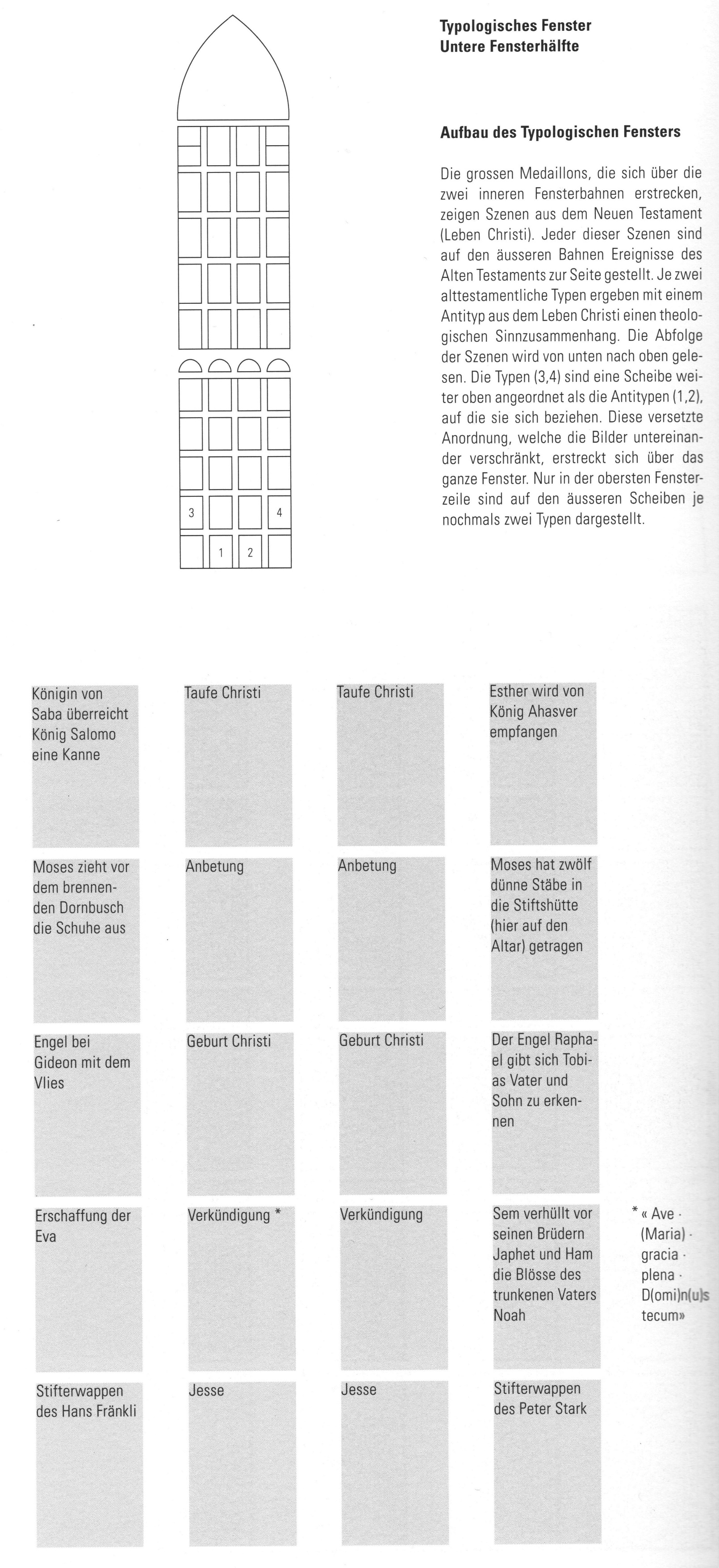 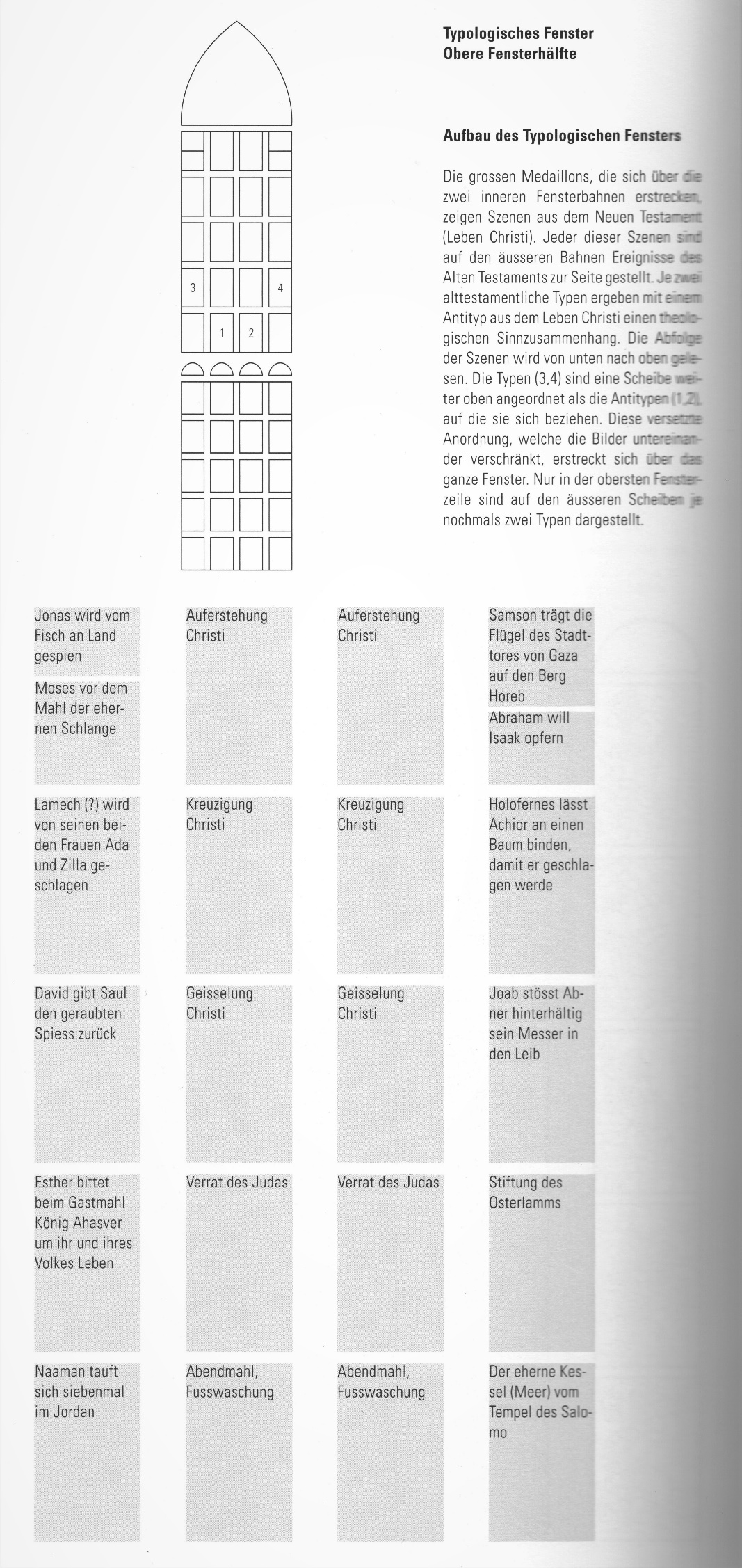 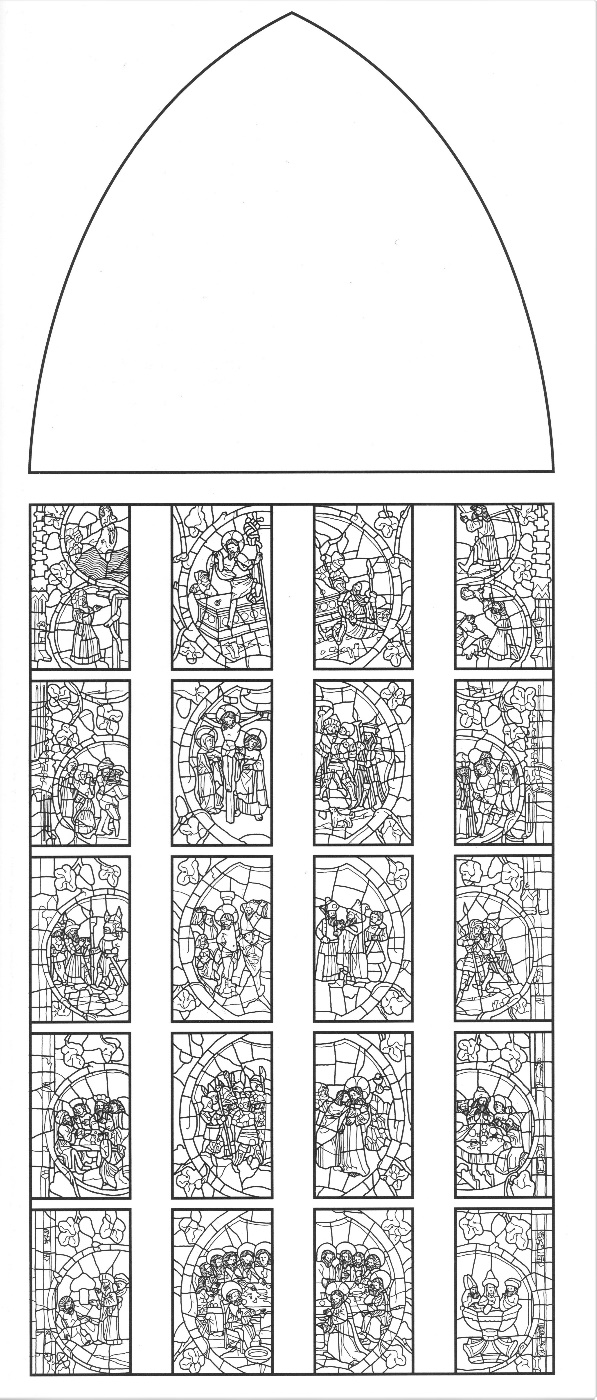 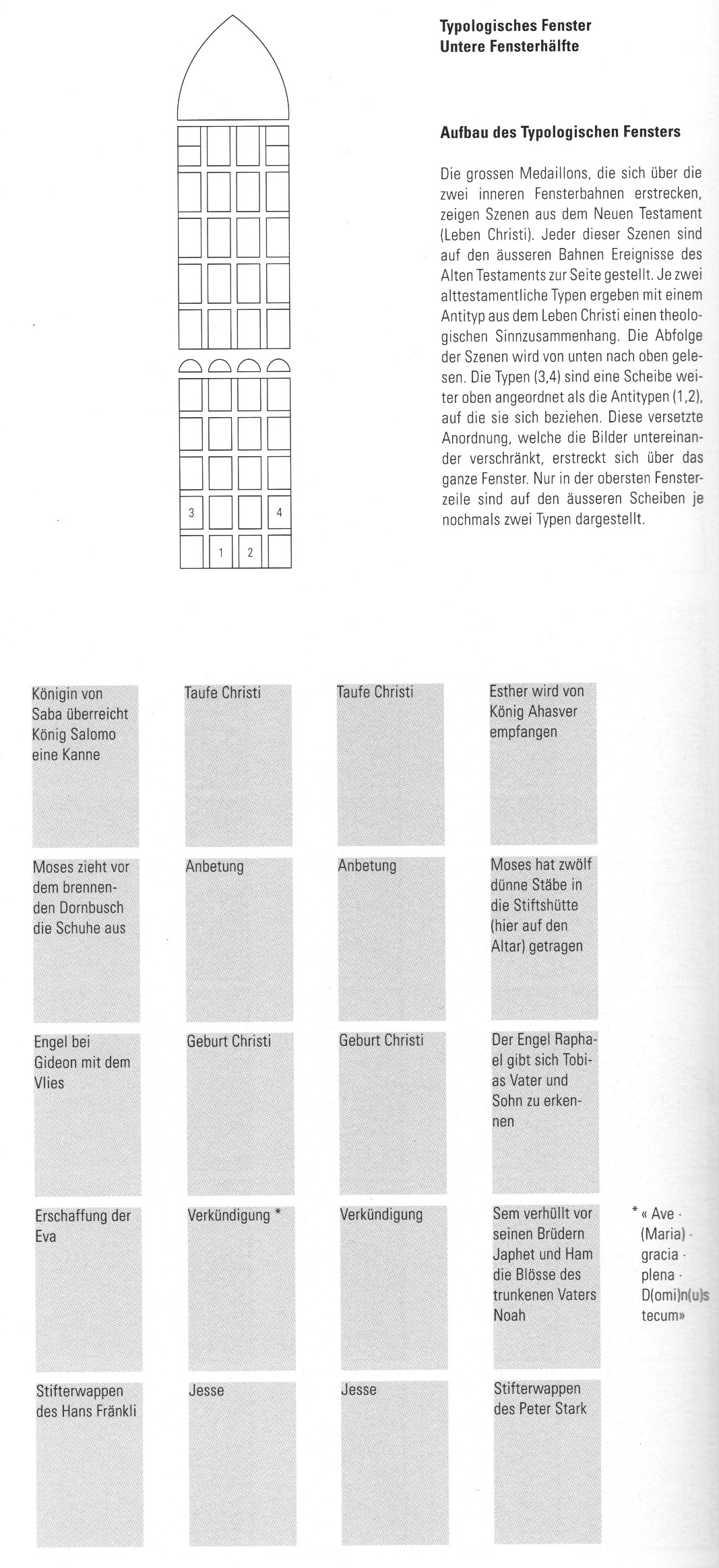 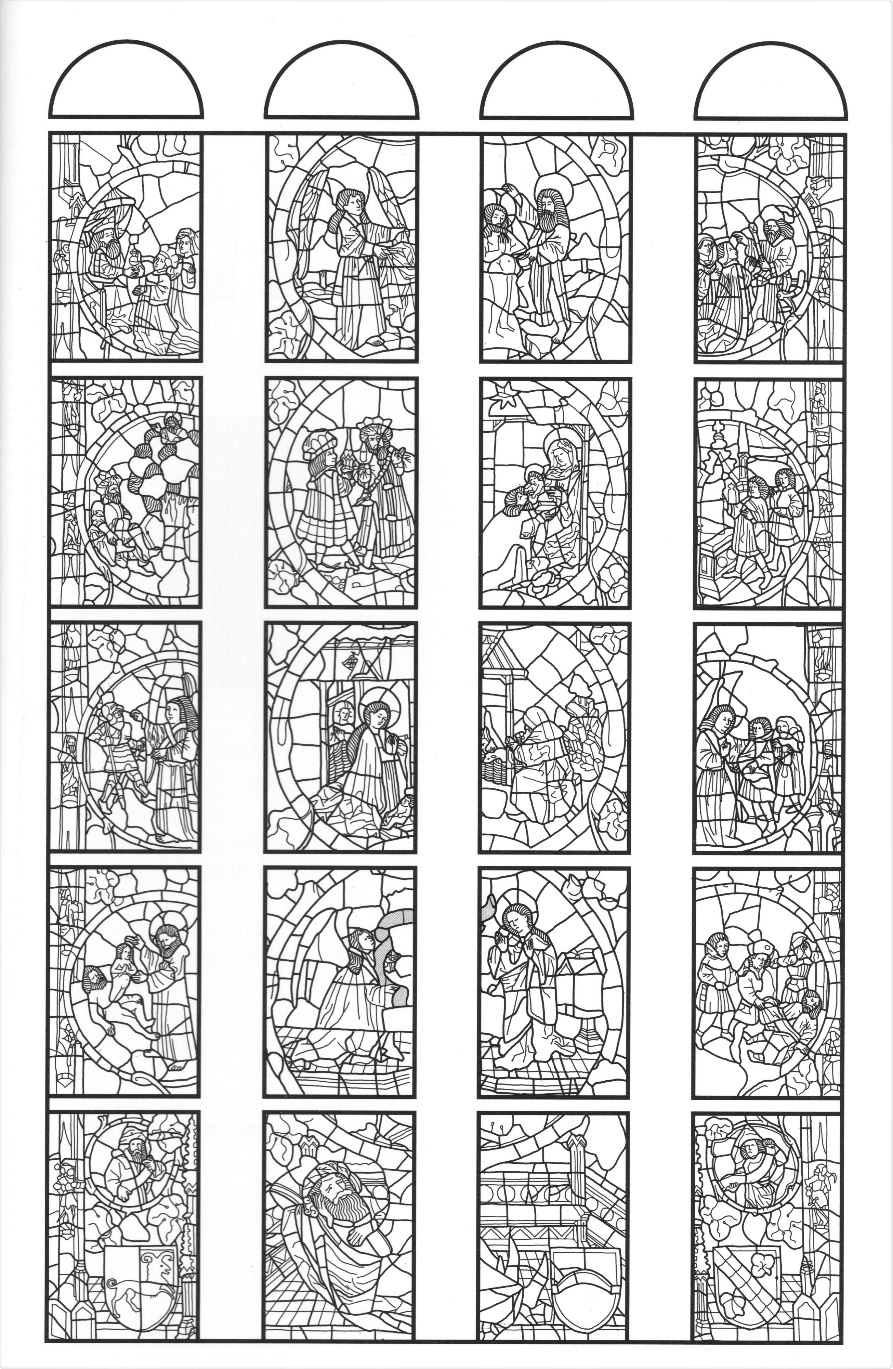 Arbre de Jessé = Bibel Fenster = vitrail typologique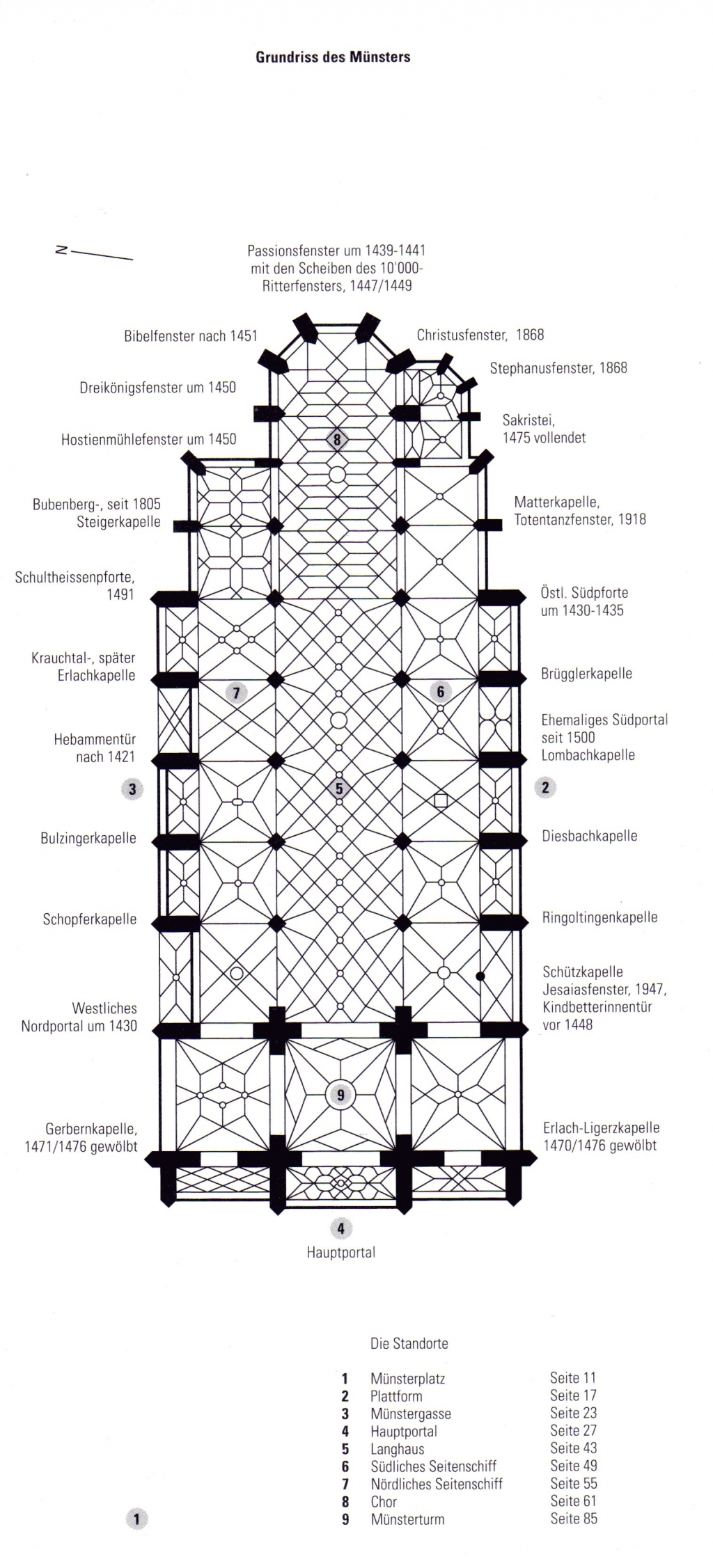 Voir aussi : Münster Berne Vitraux.docxB. Rédemption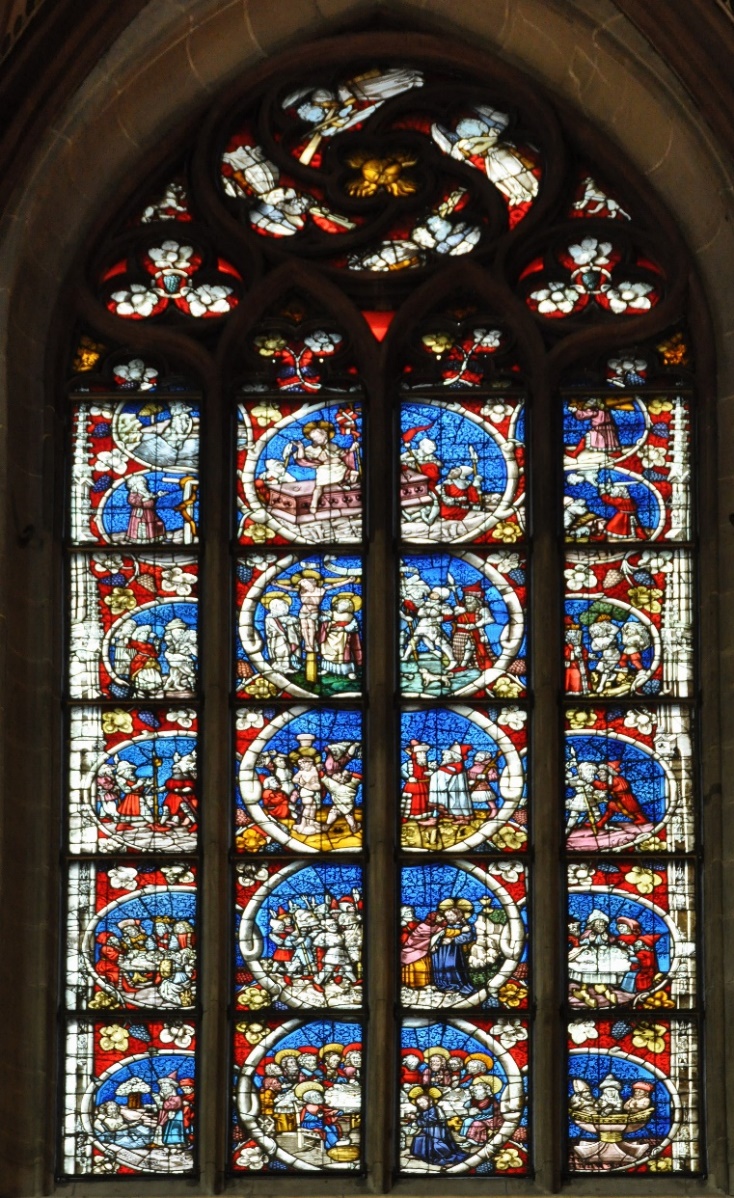 Jonas est rejeté par le poissonMoïse avant le repas du serpent d’airain10. RésurrectionSamson amène la porte de Gaza sur le Mt HorebLe sacrifice d’Isaac par AbrahamLamech est tué par ses femmesAda et Zila9. CrucifixionHoloferne fait attacher pour qu’il soit tué David rend à Saül l’épée qu’il lui a volé8. FlagellationJoab plante son couteau par derrière dans le dos d’AbnerEsther lors du repas offert par le roi Acaz supplie de préserver son peuple7. ArrestationRepas de Pâques – offrande de l’agneauNaaman se plonge 7 fois dans le jourdain6. Dernière Cène – lavement des piedsLe chaudron du temple de SalomonA. IncarnationLa reine de Saba donne une channe au roi Salomon5. BaptêmeEsther est accueillie par le roi Acaz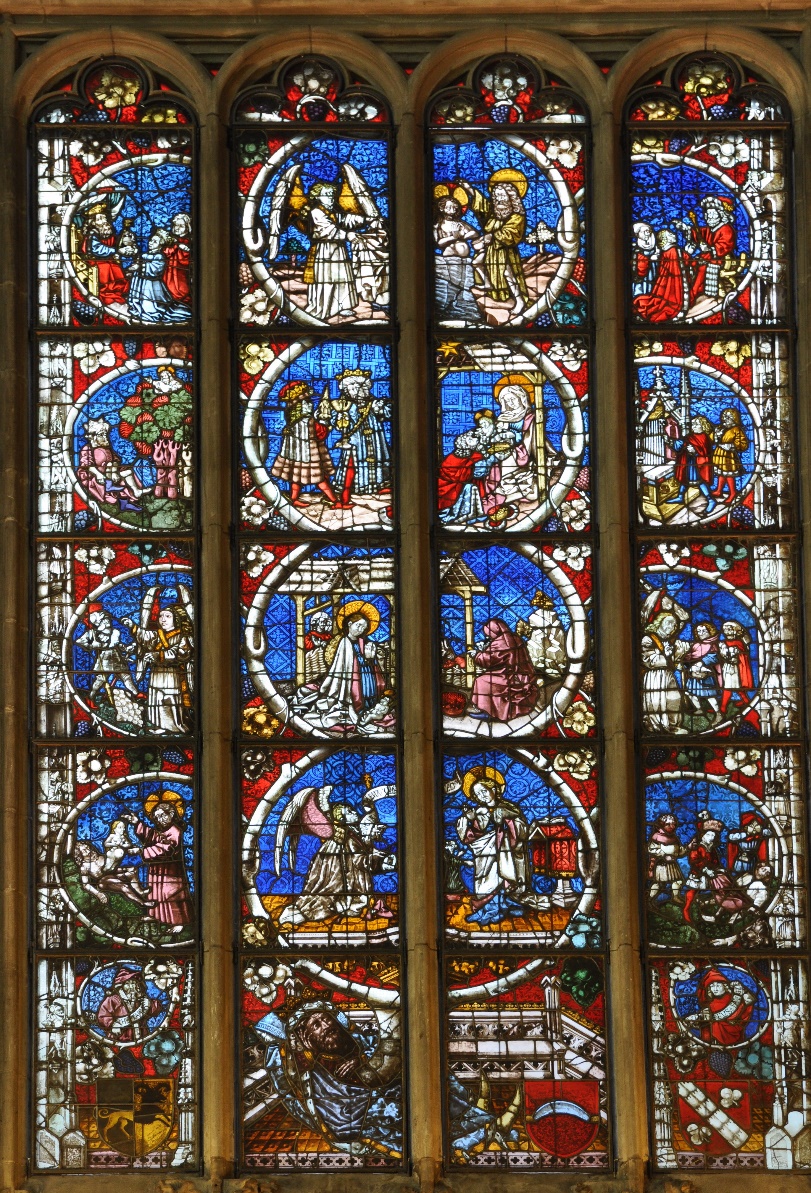 Moïse devant le buisson ardent enlève ses chaussures4. Adoration des magesLa Branche d’Aaron apportée par Moïse(choix de la tribu de LéviL’ange auprès de Gédéon avec la toison3. NativitéL’ange Raphaël se laisse reconnaître par Tobit et TobieCréation d’Eve2. AnnonciationSem découvre devant ses frères Jephé et Ham la nudité de Noé ivreDonnateur Hans FrenkliJessé allongé avec une racineDonateur Peter Starck 